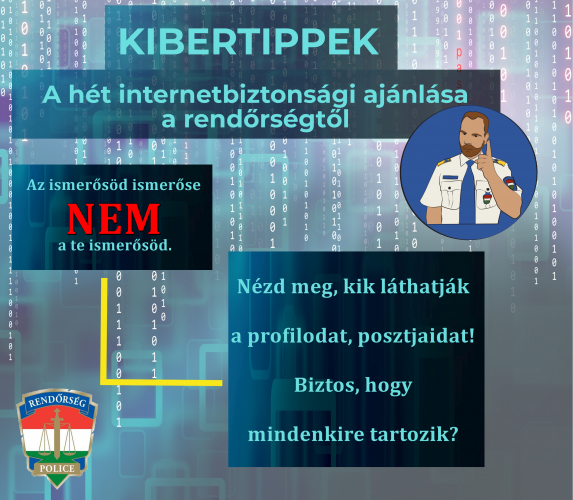 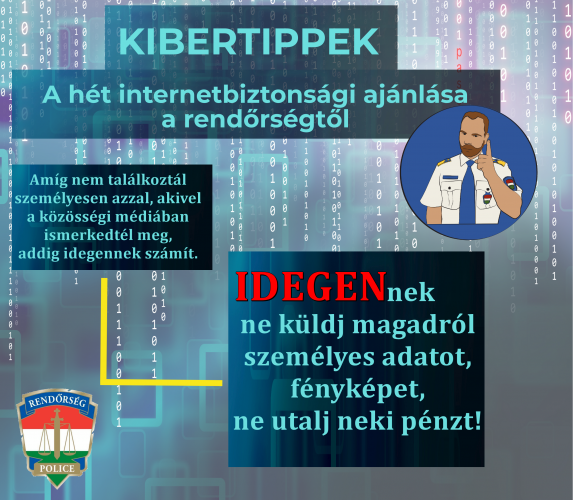 forrás: www.police.hu Zala Megyei Rendőr-főkapitányságBűnmegelőzési Alosztálya 